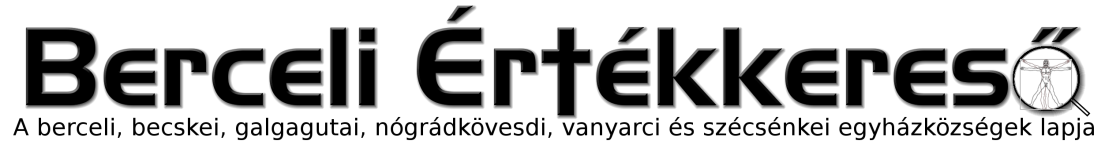 V. évf. 5. szám Évközi 5. Vasárnap	2018. február 4.FERENC PÁPA ÜZENETE A MIGRÁNSOK ÉS MENEKÜLTEK 2018-AS VILÁGNAPJÁRA (2018. január 14.) (befejezés)„Befogadni, védelmezni, támogatni és integrálni a migránsokat és menekülteket”Ezt a folyamatot meg lehet gyorsítani egy olyan állampolgárság felajánlásán keresztül, mely eltekint az anyagi és nyelvi követelmények és a rendkívüli szabályok előírásaitól, azon migránsok számára, akik hosszú ideje tartózkodnak az országban. Sürgetem továbbá annak a szükségességét, hogy minden módon ösztönözzük a találkozás kultúráját, megsokszorozva ezáltal a kultúrák közötti csere lehetőségét, dokumentálva és elterjesztve az integráció jó gyakorlatait, és olyan programokat fejlesztve, melyek a helyi közösségeket előkészítik az integrációs folyamatokra. Nyomatékkal hangsúlyozom azon külföldiek különleges esetét, akik humanitárius válság miatt kényszerültek hazájukból kivándorolni. Ezek a személyek igénylik, hogy biztosítsák számukra a megfelelő ellátást a hazatelepítéshez és a munkába való visszailleszkedést a hazájukban.Lelkipásztori hagyományával megegyezően az Egyház kész arra, hogy elkötelezze magát első személyben a fent említett összes kezdeményezés megvalósítására, ám a remélt eredmények eléréséhez nélkülözhetetlen a politikai közösség és a civil társadalom hozzájárulása, mindegyik saját felelőssége körében.Az ENSZ közgyűlés 2016. szeptember 19-én tartott csúcstalálkozóján, a világ vezetői nyilvánosan kifejezésre juttatták akaratukat, elkötelezik magukat a migránsok és menekültek javára, hogy megmentsék az életüket és védelmezzék a jogaikat, megosztva a felelősséget globális szinten. E cél érdekében az államok elkötelezték magukat, hogy összeállítanak és jóváhagynak 2018 végéig két globális szerződést (Global Compacts), egyiket a migránsokra, másikat a menekültekre tekintettel.Kedves Fivéreim és Nővéreim, ezen elindított folyamatok fényénél, a következő hónapok kivételezett lehetőséget jelentenek, hogy bemutassuk és fenntartsuk azokat a konkrét tevékenységeket, amelyeket a négy igén keresztül felsoroltam. Arra hívlak Benneteket tehát, hogy használjatok fel minden alkalmat arra, hogy megosszátok ezt az üzenetet az összes politikai és társadalmi szereplővel, akik a folyamat részesei vagy szeretnének abban részt venni, mely elvezet a két globális szerződés jóváhagyásához.Ma, augusztus 15-én tartjuk a Boldogságos Szűz Mária Mennybevétele ünnepét. Isten Anyja saját magában tapasztalta meg a száműzetés keménységét (vö Mt 2,13-15), szeretettel kísérte Fia útját egészen a Kálváriáig, és most mindörökké osztozik a dicsőségben. Anyai közbenjárására bízzuk a világ összes migránsa és menekültje reményeit és az őket befogadó közösségek vágyakozásait, hogy a legfőbb isteni paranccsal összhangban, mindnyájan megtanuljuk szeretni a másikat, az idegent, miként saját magunkat.A Vatikánból, 2017. augusztus 15-én, a Boldogságos Szűz Mária Mennybevétele ünnepén FERENCHIRDETÉSEKBercelen a 1. csoport takarít.Bercelre és Szécsénkére sacellán (sekrestyés) szolgálatra várjuk a hívek jelentkezését.Tisztelettel tudatjuk, hogy a berceli Római Katolikus Plébánián a Váci Egyházmegyei Vidékfejlesztési Iroda szervezésében a Kerti munkás képzés (Felnőttképzési nyilvántartási szám: E-001626/2017 Engedély száma: E-001626/2017/A003 OKJ száma: 21 622 01) alkalmai: péntekenként 15:00-21:00, szombatonként 9:00-15:30. Mivel a hívek közül nem jelentkeztek a képzésre, de a jogszabály előírja ennek a végzettségnek a meglétét a plébánia részére, ezért a plébániai kormányzó vesz részt ezen. Téves az információ, hogy ezt a plébániai kormányzó tartaná, mivel ez egy OKJ bizonyítványt adó képzés, nem pedig szakkör, csupán a helyszíne a plébánia. Értelem szerűen péntek délutánra, és szombatra így papot igénylő programokat hittan, temetés, mise stb. nem tudunk tervezni. A bérmálkozási előkészítőt és ifi hittant így szombat 18:00-ra kellett áttenni.2017.01.27-én az egyházközségi gazdasági tanácstagoknak gazdasági értekezlet volt a Váci Egyházmegye szervezésében, melyen mivel a tanácstagok közül senki sem volt, így a plébániai kormányzó vett részt. A megváltozott jogszabályok számos változást jelentenek az egyházközségeknek, melyek a http://bercel.vaciegyhazmegye.hu/rendelkezesek/ oldalon olvashatóak. Regisztrált mérlegképes könyvelő, könyvvizsgáló vagy adótanácsadó jelentkezését várjuk a plébánián. Szeretettel köszönjük ugyanakkor mindazok segítségét, akik segítenek, a nem elsődlegesen lelkipásztori feladatokban.A Váci Egyházmegyei Vidékfejlesztési Iroda 3 közfoglalkoztatottat engedélyezett a berceli és becskei plébániáknak, ezúton köszönjük meg azok munkáját, akinek a szerződése 2018.01.31-én lejárt (Demény Ivett, Jekkel László, Kollár János, Kadlót Katalin). A jelenlegi közmunka program 2018.04.30-ig tart. A program folytatása értelemszerűen a választási eredményektől is függ (a jelenlegi kormány szeretné meghosszabbítani). Tehát a változásnak megfelelően két nő mellett egy férfi (Romata György) marad a programban.2018.02.05. H	17:00	Szentségimádás a Galgagutai Templomban		17:00	Szentmise a Becskei Templomban ‒ Gyertyaszentelés2018.02.06. K	14:00	Kovacsics Ignácné gyászmiséje és temetése Bercelen		15.00-18.00	Véradás a berceli óvodában Kenderváros út 2/12018.02.07. Sz	17:30	Szentségimádás a Berceli Templomban2018.02.08. Cs	17:00	Szentmise a Szécsénkei Templomban ‒ Gyertyaszentelés		17:30	Szentségimádás a Berceli Templomban		18:00	Felnőtt katekumen foglalkozás a Berceli Plébánián2018.02.09. P	12:00	Molnár Lászlóné gyászmiséje és temetése Bercelen2018.02.10. Sz	15:30	Szentmise a Vanyarci Templomban ‒ Balázs-áldás		17:00	Szentmise a Berceli Templomban +Csernyik László és szülők			István és Teréz és Mravik szülők Ferenc és Margit		20:00	Heaven's Garden Farsang a budapesti Liget Clubban2018. 02.11. V	08:30	Szentmise a Berceli Templomban ‒ Betegek kenetének közösségi kiszolgáltatása mindazoknak, akik hatvanadik életévüket betöltötték, vagy valamilyen súlyok ok miatt a szentség felvételét kérik, Major Bence befogadásaBetegek		10:30	Igeliturgia a Galgagutai Templombanvilágnapja		10:30	Szentmise a Becskei Templomban ‒ betegek kenete		12:00	Igeliturgia a Nógrádkövesdi Templomban		12:00	Szentmise a Szécsénkei Templomban ‒ betegek keneteHivatali ügyintézés: Római Katolikus Plébánia 2687 Bercel, Béke u. 20. szerda 9:00‒15:00tel: (30) 455 3287 web: http://bercel.vaciegyhazmegye.hu, e-mail: bercel@vacem.huBankszámlaszám: 10700323-68589824-51100005